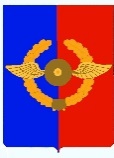 Российская ФедерацияИркутская областьУсольское районное муниципальное образованиеА Д М И Н И С Т Р А Ц И Я Городского поселенияСреднинского муниципального образованияП О С Т А Н О В Л Е Н И ЕОт   11.09.2018г.                                   п. Средний                                         № 81О подготовке населения к защите от опасностей, возникающих при военных конфликтах или вследствие этих конфликтов, а также при чрезвычайных ситуациях природного и техногенного характераВ соответствии со статьями 8-10 Федерального закона от 12.02.1998 г. № 28-ФЗ "О гражданской обороне", статьями 11, 14, 19, 20 Федерального закона от 21.12.1994 г. № 68-ФЗ «О защите населения и территорий от чрезвычайных ситуаций природного и техногенного характера», постановлением Правительства РФ от 02.11.2000 г. N 841  "Об утверждении Положения о подготовке населения в области гражданской обороны", постановлением Правительства РФ от 04.09.2003 г. N 547 "О подготовке населения в области защиты от чрезвычайных ситуаций природного и техногенного характера", Приказом МЧС России от 24.04.2013 г. N 284 "Об утверждении Инструкции по подготовке и проведению учений и тренировок по гражданской обороне, защите населения от чрезвычайных ситуаций, обеспечению пожарной безопасности и безопасности людей на водных объектах", руководствуясь ст. 6, 47 Устава городского поселения Среднинского  муниципального образования, администрация городского поселения Среднинского  муниципального образованияПОСТАНОВЛЯЕТ:1. Утвердить Положение о подготовке населения к защите от опасностей, возникающих при военных конфликтах или вследствие этих конфликтов, а также при чрезвычайных ситуациях природного и техногенного характера (приложение).2. Установить, что подготовка населения к защите от опасностей, возникающих при военных конфликтах или вследствие этих конфликтов, а также при чрезвычайных ситуациях природного и техногенного характера организуется в рамках единой системы подготовки населения к защите от опасностей, возникающих при военных конфликтах или вследствие этих конфликтов, а также при чрезвычайных ситуациях природного и техногенного характера и осуществляется  по соответствующим группам в организациях (в том числе в образовательных организациях), а также по месту жительства.3. Признать утратившим силу постановление главы администрации городского поселения муниципального образования от 11.10.2013 г. № 68 «Об утверждении порядка подготовки и обучения населения мерам пожарной безопасности, способам защиты от опасностей, возникающих при ведении военных действий или вследствие этих действий, способам защиты при чрезвычайных ситуациях».4. Специалисту-делопроизводителю Сопленковой О.А. опубликовать данное постановление в средствах массовой информации и официальном информационном сайте http://srednyadm.ru/ в сети «Интернет».5. Контроль за исполнением настоящего постановления оставляю за собой.Глава городского поселенияСреднинского муниципального образования                               В.Д. Барчуков Приложениек постановлению администрациигородского поселения Среднинскогомуниципального образованияот 11.09.2018 г. № 81Положениео подготовке населения к защите от опасностей, возникающих при военных конфликтах или вследствие этих конфликтов, а также при чрезвычайных ситуациях природного и техногенного характера1. Настоящее Положение определяет группы лиц, подлежащих подготовке, формы и порядок подготовки населения к защите от опасностей, возникающих при военных конфликтах или вследствие этих конфликтов, а также при чрезвычайных ситуациях природного и техногенного характера, соответствующие функции органов местного самоуправления и организаций.2. Основными задачами подготовки населения к защите от опасностей, возникающих при военных конфликтах или вследствие этих конфликтов, а также при чрезвычайных ситуациях природного и техногенного характера являются:а) изучение способов защиты от опасностей, возникающих при военных конфликтах или вследствие этих конфликтов, а также при чрезвычайных ситуациях природного и техногенного характера, порядка действий по сигналам оповещения, приемов оказания первой помощи, правил пользования коллективными и индивидуальными средствами защиты, освоение практического применения полученных знаний;б) совершенствование навыков по организации и проведению мероприятий по гражданской обороне;в) выработка умений и навыков для проведения аварийно-спасательных и других неотложных работ;г) овладение личным составом нештатных аварийно-спасательных формирований, нештатных формирований по обеспечению выполнения мероприятий по гражданской обороне и спасательных служб (далее - формирования и службы) приемами и способами действий по защите населения, материальных и культурных ценностей от опасностей, возникающих при военных конфликтах или вследствие этих конфликтов, а также при чрезвычайных ситуациях природного и техногенного характера.3. Лица, подлежащие подготовке, подразделяются на следующие группы:а) главы муниципальных образований и руководители организаций;б) работники органов местного самоуправления и организаций, включенные в состав структурных подразделений, уполномоченных на решение задач в области гражданской обороны, эвакуационных и эвакоприемных комиссий, а также комиссий по вопросам повышения устойчивости функционирования объектов экономики (далее - работники гражданской обороны), а также преподаватели предмета "Основы безопасности жизнедеятельности" и дисциплины "Безопасность жизнедеятельности" организаций, осуществляющих образовательную деятельность по основным общеобразовательным программам (кроме образовательных программ дошкольного образования), образовательным программам среднего профессионального образования;в) личный состав формирований и служб;г) работающее население;д) обучающиеся организаций, осуществляющих образовательную деятельность по основным общеобразовательным программам (кроме образовательных программ дошкольного образования), образовательным программам среднего профессионального образования и образовательным программам высшего образования (кроме программ подготовки научно-педагогических кадров в аспирантуре (адъюнктуре), программ ординатуры, программ ассистентуры-стажировки) (далее именуются - обучающиеся);е) неработающее население.4. Формы подготовки в области гражданской обороны (по группам лиц, подлежащих подготовке):4.1. Главы муниципальных образований, руководители организаций, отнесенных к категориям по гражданской обороне, а также организаций, продолжающих работу в военное время работники гражданской обороны, преподаватели предмета "Основы безопасности жизнедеятельности" и дисциплины "Безопасность жизнедеятельности":а) самостоятельная работа с нормативными документами по вопросам организации, планирования и проведения мероприятий по гражданской обороне;б) дополнительное профессиональное образование или курсовое обучение в области гражданской обороны в организациях, осуществляющих образовательную деятельность по дополнительным профессиональным программам в области гражданской обороны, находящихся в ведении Министерства Российской Федерации по делам гражданской обороны, чрезвычайным ситуациям и ликвидации последствий стихийных бедствий, других федеральных органов исполнительной власти, в других организациях, осуществляющих образовательную деятельность по дополнительным профессиональным программам в области гражданской обороны, в том числе в учебно-методических центрах, а также на курсах гражданской обороны;в) участие в учениях, тренировках и других плановых мероприятиях по гражданской обороне;г) участие руководителей (работников) структурных подразделений, уполномоченных на решение задач в области гражданской обороны, федеральных органов исполнительной власти, муниципальных образований и организаций в тематических и проблемных обучающих семинарах (вебинарах) по гражданской обороне, проводимых под руководством вышестоящих органов, осуществляющих управление гражданской обороной.4.2. Личный состав формирований и служб:а) курсовое обучение руководителей формирований и служб на курсах гражданской обороны, в учебно-методических центрах или в других организациях, осуществляющих образовательную деятельность по дополнительным профессиональным программам в области гражданской обороны и защиты от чрезвычайных ситуаций;б) курсовое обучение личного состава формирований и служб по месту работы;в) участие в учениях и тренировках по гражданской обороне.4.3. Работающее население:а) прохождение вводного инструктажа по гражданской обороне по месту работы;б) курсовое обучение в области гражданской обороны по месту работы;в) участие в учениях, тренировках и других плановых мероприятиях по гражданской обороне;г) индивидуальное изучение способов защиты от опасностей, возникающих при военных конфликтах или вследствие этих конфликтов.4.4. Обучающиеся:а) обучение (в учебное время) по предмету "Основы безопасности жизнедеятельности" и дисциплине "Безопасность жизнедеятельности";б) участие в учениях и тренировках по гражданской обороне;в) чтение памяток, листовок и пособий, прослушивание радиопередач и просмотр телепрограмм по тематике гражданской обороны.4.5. Неработающее население (по месту жительства):а) посещение мероприятий, проводимых по тематике гражданской обороны (беседы, лекции, вечера вопросов и ответов, консультации, показ учебных фильмов и др.);б) участие в учениях по гражданской обороне;в) чтение памяток, листовок и пособий, прослушивание радиопередач и просмотр телепрограмм по тематике гражданской обороны.5. В целях организации и осуществления подготовки населения в области гражданской обороны, а также защиты от чрезвычайных ситуаций природного и техногенного характера:5.1Администрация городского поселения Среднинского муниципального образования в пределах территории муниципального образования:организует и проводит подготовку населения Среднинского муниципального образования к защите от опасностей, возникающих при военных конфликтах или вследствие этих конфликтов, а также при чрезвычайных ситуациях природного и техногенного характера;осуществляют подготовку личного состава формирований и служб Среднинского муниципального образования;проводит учения и тренировки по гражданской обороне;осуществляет организационно-методическое руководство и контроль за подготовкой работников, личного состава формирований и служб организаций, находящихся на территории Среднинского муниципального образования;создает, оснащают курсы гражданской обороны и учебно-консультационные пункты по гражданской обороне и организуют их деятельность либо обеспечивают курсовое обучение соответствующих групп населения и оказание населению консультационных услуг в области гражданской обороны в других организациях;5.2 организации:разрабатывают с учетом особенностей деятельности организаций и на основе примерных программ, утвержденных Министерством Российской Федерации по делам гражданской обороны, чрезвычайным ситуациям и ликвидации последствий стихийных бедствий, программы курсового обучения личного состава формирований и служб организаций, а также работников организаций в области гражданской обороны;осуществляют курсовое обучение работников организаций в области гражданской обороны, а также личного состава формирований и служб, создаваемых в организации;создают и поддерживают в рабочем состоянии соответствующую учебно-материальную базу;разрабатывают программу проведения с работниками организации вводного инструктажа по гражданской обороне;организуют и проводят вводный инструктаж по гражданской обороне с вновь принятыми работниками организаций в течение первого месяца их работы;планируют и проводят учения и тренировки по гражданской обороне;6. Совершенствование знаний, умений и навыков в области гражданской обороны, предупреждения и ликвидации чрезвычайных ситуаций, а также пожарной безопасности осуществляется в ходе проведения учений и тренировок.6.1. Подготовка органов управления и сил к решению задач гражданской обороны и ликвидации чрезвычайных ситуаций осуществляется на комплексных учениях, проводимых в организациях - 1 раз в 3 года продолжительностью до 8 часов.6.2. Подготовка органов управления и сил по достижению слаженности и оперативности в управлении действиями нижестоящих органов управления и сил при проведении мероприятий по гражданской обороне, предупреждению и ликвидации чрезвычайных ситуаций осуществляется на командно-штабных учениях (далее - КШУ) или тактико-специальных учениях (далее - ТСУ). КШУ продолжительностью до 3 суток проводятся в органах местного самоуправления - 1 раз в 3 года, в организациях - 1 раз в год продолжительностью до 1 суток. ТСУ продолжительностью до 8 часов проводятся с участием аварийно-спасательных служб и аварийно-спасательных формирований организаций 1 раз в 3 года, а с участием сил постоянной готовности - 1 раз в год.6.3. Обучение руководителей, должностных лиц и работников организаций по решению задач в области гражданской обороны, предупреждения и ликвидации чрезвычайных ситуаций осуществляется при проведении объектовых тренировок (далее - ОТ) продолжительностью до 8 часов. На ОТ отрабатывается весь комплекс мероприятий, предусмотренных планами гражданской обороны и планами действий по предупреждению и ликвидации чрезвычайных ситуаций организаций (объектов). ОТ могут проводиться под руководством руководителя организации (объекта) или в составе групп объектов и организуются по территориально-производственному принципу по единому плану.6.4. Практическое обучение органов управления и сил, пожарных команд, аварийно-спасательных служб, аварийно-спасательных формирований и работников организаций действиям по предупреждению пожаров, обязанностям и мерам безопасности при возникновении пожара на пожароопасных объектах, в организациях и учебных заведениях проводится на специальных учениях или тренировках по противопожарной защите (далее - СУТ). СУТ по противопожарной защите на пожароопасных объектах, в организациях и учебных заведениях проводятся 1 раз в год продолжительностью до 8 часов.6.5. Лица, привлекаемые на учения и тренировки, должны быть проинформированы о возможном риске при их проведении.Заместитель главы Среднинскогомуниципального образования                                                Т.Е. Сагитова